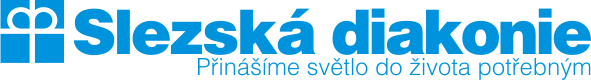 	
Na obtížnou životní situaci nemusíte být sami…!Sociální asistence pro rodiny s dětmi ve Frýdku Místku nabízí pomoc rodinám v obtížné životní situaciKdo jsme? Sociální asistence Frýdek-Místek (SAFM) je sociální služba poskytovaná bezplatně rodinám nacházejícím se v nepříznivé sociální situaci, spojené např. se zadlužeností, ztrátou bydlení, s nezaměstnaností, s řešením výchovných problémů dětí apod.Co děláme?Poskytujeme pomoc a podporu při řešení problémů spojených:s bydlením (bydlení na ubytovně, hrozba soudního vystěhování, ztráta bydlení…)s řešením finanční situace (pomoc při řešení dluhů, při vyřízení dávek ze systému státní sociální podpory, hmotné nouze, získání dlužného výživného, hospodaření s financemi…)s hledáním zaměstnání (pomoc při založení e-mailové schránky, sepsání profesního životopisu, motivačního dopisu, přípravě na přijímací pohovory a oslovování zaměstnavatelů…)s výchovnými problémy dětí (pomoc při rozvíjení rodičovských kompetencí, pomoc s předškolní a školní přípravou, nastavením pravidel ve výchově a při zvládání výchovných obtíží s dětmi…)dále nabízíme pomoc při rozvoji dovedností souvisejících s chodem a s vedením domácnosti, pomoc při jednání na úřadech, doprovod k lékařům a jiným odborníkům, zprostředkování kontaktů na další zařízení dle potřeb klientů…a mnoho dalšího.Službu poskytujeme dvojí formou, a to:Ambulantní – klienti mají možnost docházet do prostor SAFM na Kostíkově náměstí  646, a to vždy v úterý od 7:00-15:00 hod.Terénní – sociální pracovníci navštěvují rodinu v jejím přirozeném prostředí, tedy doma, a to vždy v časech dle vzájemné domluvy (od pondělí do pátku mezi 7:00-18:00 hod.). Nejedná se o jednorázovou návštěvu, ale spíše o dlouhodobou spolupráci s rodinou, a to obvykle na dobu 6 měsíců (délka spolupráce je vždy dojednána na základě potřeb každé rodiny).Kde nás najdete?SAFM najdete na adrese Kostíkově náměstí 646 ve Frýdku Místku, v budově s hudební školou a zastavárnou…jsme ve 2. patře.Co mám udělat, mám-li zájem služby využít…?Stačí zavolat na níže uvedené číslo, poslat e-mail či přijít osobně.Podrobnější informace o službě je možné získat na níže uvedeném kontaktu.V případě potřeby se na nás neváhejte obrátit!Petra Feller Stanieková, koordinátorka SAFMKontakt:  739 380 145, e-mail: asistence.koor.fm@slezskadiakonie.cz